OVEREENKOMST VOOR ÉÉN OF MEERDERE STAGES OP DEZELFDE STAGEPLAATSTussen (naam, adres en telefoonnummer van de stageplaats: administratieve zetel)Ondernemingsnummer (nr. KBO) :     vertegenwoordigd door (naam, voornaam, e-mailadres van de verantwoordelijke)in de hoedanigheid van 	hierna genoemd “de stageplaats”en de vzw Odisee, Warmoesberg 26, 1000 Brussel met ondernemingsnummer 0408429584vertegenwoordigd doorRossie Joris als Algemeen Directeurhierna genoemd “de hogeschool”Wordt overeengekomen als volgt:De stageplaats verklaart zich akkoord de stagiairs-studenten van de hogeschool, genoemd in bijlage, stage te laten lopen op de stageplaats.Afhankelijk van de opleiding en de opleidingsfase houdt de stage één van de volgende opdrachten in:             Zie Lerarenstage.be of zie stagewebsite https://stage.odisee.be/onderwijs/basosn/Alle praktische afspraken rond het stagelopen (kledij, inhalen van stages na ziekte, uurroosters…) worden vastgelegd in overleg met de stageplaats.Bij het afsluiten van deze overeenkomst overhandigt de stageplaats de risicoanalyse per werkpost of activiteit waar de stagiairs stage lopen. Hiervoor kan de eigen werkpostfiche gebruikt worden. Vóór de aanvang van de stage bezorgt de stageplaats deze risicoanalyse(s) aan elke stagiair.Indien uit de risicoanalyses bedoeld in punt 2, blijkt dat voor één of meerdere stagiairs gezondheidstoezicht vereist is en/of inentingen en/of dosimetrische controle noodzakelijk zijn of maatregelen i.v.m. de moederschapsbescherming, wordt de uitvoering hiervan toevertrouwd aan de preventiedienst van de stageplaats.De hogeschool ontvangt een afschrift van het formulier van gezondheidsbeoordeling.Indien de stage voor de stagiair de allereerste stage is, wordt de gezondheidsbeoordeling die vereist is, uitgevoerd voor het begin van de stage.Indien de stage voor de stagiair niet de allereerste stage is, maar een nieuw risico meebrengt waarvoor een gezondheidsbeoordeling nodig is, wordt deze ook uitgevoerd voor de aanvang van de stage.Indien dit voor het goede verloop van de stage vereist is, verstrekt de stageplaats voor het begin van de stage bijkomende informatie aan de hogeschool en aan de stagiairs i.v.m.: de toe te passen preventiemaatregelen en/ofde aangepaste opleiding met het oog op de toepassing van de preventiemaatregelen en/ofde verplichtingen die de stagiair moet naleven i.v.m. de risico’s eigen aan de werkpost of activiteit.Bij het vaststellen van deze preventiemaatregelen past de stageplaats de bepalingen van artikel 4 en de artikels 8 tot 10 van het K.B. van 3 mei 1999 betreffende de bescherming van de jongeren op het werk toe.Alle rechten, voor zover vervreemdbaar, van industriële en intellectuele eigendom, zoals auteursrechten, merkenrechten, octrooien, rechten op modellen en tekeningen, rechten met betrekking tot computerprogramma’s, kwekersrechten, enz. welke ontstaan tijdens, door of in verband met de uitoefening van de door de stagiair op grond van de stageovereenkomst te verrichten werkzaamheden, komen uitsluitend toe aan de stageplaats. Hiervoor wordt niet voorzien in enige vergoeding.De hogeschool erkent uitdrukkelijk de verplichting inzake beroepsgeheim, waarbij zowel de stagiair als de stagebegeleider/stagecoördinator gehouden zijn het beroepsgeheim, eigen aan de sector waarin de stage wordt volbracht, te eerbiedigen en zich te onthouden van enigerlei handeling die de goede naam of de bedrijvigheid van de stageplaats zou kunnen schaden; deze verplichting duurt voort na de stageperiode.Via deze stageovereenkomst maakt de hogeschool de stagiair en de stagebegeleider/stagecoördinator vooraf attent op het feit dat zij verplicht zijn volledige geheimhouding in acht te nemen wat betreft patiënten-, klanten- en personeelsgegevens, fabricage en werkmethodes, therapie en zorgschema’s, software en technische informatie waarvan zij naar aanleiding van de uitvoering van de stage kennis nemen en die deel uitmaken van de intellectuele eigendom van de stageplaats.De hogeschool en de stageplaats wisselen de informatie uit die nodig is voor de begeleiding en de evaluatie van de stagiair. De stageplaats verbindt zich tot een discretieplicht omtrent alle informatie die hij aldus over de stagiair verneemt. Deze verplichting van de stageplaats blijft bestaan na afloop van deze overeenkomst.Voor en tijdens de stage worden de stagiairs begeleid door de stagementor van de stageplaats en de stagebegeleider van de hogeschool. De stagementor doet het nodige voor het onthaal van de stagiair. De uitvoering van de opdrachten op de stageplaats gebeuren onder de verantwoordelijkheid van de stagementor.De onderwijspolis die de hogeschool ten behoeve van haar studenten heeft afgesloten verzekert de stagiairs voor ongevallen van of op weg naar de stage. De hogeschool heeft eveneens  een verzekeringsovereenkomst tegen arbeidsongevallen afgesloten volgens de bepalingen opgelegd door het KB van 13 juni 2007 tot wijziging van het KB van 25 oktober 1971 betreffende het toepassingsgebied van de arbeidsongevallenwet van 10 april 1971, en dit voor haar studenten die een onbezoldigde stage uitvoeren zoals bedoeld door het voornoemd KB van 13 juni 2007.Voor schade die tijdens de uitvoering van de stage wordt toegebracht aan derden door een lichte fout van de stagiair, geldt de polis burgerlijke aansprakelijkheid die de stageplaats als aansteller in overeenstemming met artikel II.355/1 van de Codex Hoger Onderwijs in voorkomend geval heeft afgesloten.Indien in de loop van de stage nieuwe verzekeringsovereenkomsten voor de bovenvermelde risico’s in werking treden, gelden deze voor de schadegevallen die zich voordoen vanaf de inwerkingtreding.Er mag door de stageplaats noch aan de stagiair, noch aan de stagebegeleider/stagecoördinator van de hogeschool enige vergoeding voor welke prestatie ook worden toegekend.Onkosten verbonden aan opdrachten gegeven door de stageplaats kunnen niet verhaald worden op de stagiairs of de hogeschool.Het evaluatieverslag wordt opgemaakt door de stageplaats overeenkomstig het stagevademecum (zie stagewebsite https://stage.odisee.be/onderwijs/basosn/)Betwistingen omtrent de toepassing van deze overeenkomst zullen geregeld worden in onderling overleg.Aldus opgemaakt te Sint-Niklaas, op 8 oktober 2020In 2 originele exemplaren, waarvan elke partij erkent een origineel exemplaar ontvangen te hebben. 
Een overzicht van de stagiairs vindt u als bijlage van dit contract.Voor de stageplaats		Voor de hogeschool	(naam en handtekening)				Stijn Buysschaert		opleidingshoofd 		EBA SO Sint-Niklaas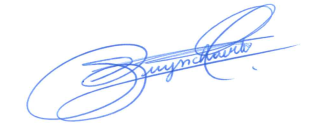 